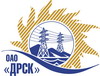 Открытое акционерное общество«Дальневосточная распределительная сетевая  компания»ПРОТОКОЛпроцедуры вскрытия конвертов с заявками участников ПРЕДМЕТ ЗАКУПКИ: открытый запрос предложений право заключения Договора на выполнение работ Модернизация структурированной кабельной системы ХЭС, СП СЭС г.Комсомольск-на-Амуре для нужд филиала ОАО «ДРСК» «Хабаровские электрические сети» (закупка 1556 повтор раздела 2.3.1. ГКПЗ 2014 г.).Планируемый объем работ: 4 406 000,0 руб. без НДС. Указание о проведении закупки от 23.06.2014 № 151.ПРИСУТСТВОВАЛИ: постоянно действующая Закупочная комиссия 2-го уровня ВОПРОСЫ ЗАСЕДАНИЯ КОНКУРСНОЙ КОМИССИИ:В адрес Организатора закупки поступило 4 (четыре) заявки  на участие в закупке.Представители Участников закупки, не пожелали присутствовать на  процедуре вскрытия конвертов с заявками.Дата и время начала процедуры вскрытия конвертов с заявками на участие в закупке: 10 час. 15 мин. местного времени 11.07.2014 г Место проведения процедуры вскрытия конвертов с заявками на участие в закупке: 675000, г. Благовещенск, ул. Шевченко 28, каб.244.В конвертах обнаружены заявки следующих Участников закупки:РЕШИЛИ:Утвердить протокол вскрытия конвертов с заявками участниковОтветственный секретарь Закупочной комиссии 2 уровня                                         Т.В.ЧелышеваТехнический секретарь Закупочной комиссии 2 уровня                                                О.В.Чувашова            № 416/ИТ-Вг. Благовещенск11 июля 2014 г.№заявкиНаименование Участника закупки и его адрес Предмет и общая цена заявки на участие в закупке1ООО «Авентус-Технологии»4 085 288,96 руб. без учета НДС.4 820 640,97 руб. с учетом НДС.2ООО «ДВ-Автоматика»3 267 879,67 руб. без учета НДС.3 856 098,00 руб. с учетом НДС.3ЗАО «СофтЛайн Трейд»4 366 542,37  руб. без учета НДС.5 152 520,00  руб. с учетом НДС.4ЗАО «Ланит-Партнер»4 398 617,80  руб. без учета НДС.5 190 369,00  руб. с учетом НДС.